от 29 ноября 2021 года									         № 1356О назначении общественных обсужденийВ соответствии со статьями 5.1, 46 Градостроительного кодекса Российской Федерации, статьей 28 Федерального закона от 06.10.2003 № 131-ФЗ «Об общих принципах организации местного самоуправления в Российской Федерации», Правилами землепользования и застройки городского округа город Шахунья Нижегородской области, утвержденными решением Совета депутатов городского округа город Шахунья Нижегородской области 28.03.2014 № 29-11, Порядком организации и проведения общественных обсуждений или публичных слушаний по вопросам градостроительной деятельности на территории городского округа город Шахунья Нижегородской области, утвержденным решением Совета депутатов городского округа город Шахунья Нижегородской области от 27.04.2018 № 14-2 
(с изменениями, внесенными решением от 28.03.2019 № 26-12), постановлением администрации городского округа город Шахунья Нижегородской области от 28.10.2021 № 1242 «О подготовке проекта межевания территории в районе дома № 20 по ул. Просвещения рабочего поселка Сява городского округа город Шахунья Нижегородской области», администрация городского округа город Шахунья Нижегородской области
п о с т а н о в л я е т :Назначить проведение общественных обсуждений по рассмотрению и утверждению проекта межевания территории в районе дома № 20 по ул. Просвещения рабочего поселка Сява городского округа город Шахунья Нижегородской области в соответствии с приложением к настоящему постановлению.Установить срок проведения общественных обсуждений – 45 (Сорок пять) календарных дней с 4 декабря 2021 года по 18 января 2022 года.Экспозиция документации по проекту межевания территории, указанной в пункте 1 настоящего постановления, проводится Управлением экономики, прогнозирования, инвестиционной политики и муниципального имущества городского округа город Шахунья Нижегородской области по истечению 10 (Десяти) календарных дней с даты опубликования настоящего постановления в газете «Знамя Труда» и размещения на официальном сайте администрации городского округа город Шахунья Нижегородской области в информационно-телекоммуникационной сети Интернет каждую пятницу (за исключением выходных и праздничных дней) с 14 часов 00 минут до 16 часов 00 минут в срок, указанный в пункте 2 настоящего постановления по адресу: Нижегородская область, г. Шахунья, пл. Советская, д. 1, кабинеты 71 и 72.Участники общественных обсуждений, прошедшие идентификацию, имеют право вносить предложения и замечания по вопросу, указанному в пункте 1 настоящего постановления, в следующем порядке:- посредством официального сайта администрации городского округа город Шахунья Нижегородской области;- в письменной форме в адрес Управления экономики, прогнозирования, инвестиционной политики и муниципального имущества городского округа город Шахунья Нижегородской области, в том числе на адрес электронной почты Kumi_Shah@mail.ru;- посредством записи в книге (журнале) учета посетителей экспозиции проектов, подлежащих рассмотрению на общественных обсуждениях (по рабочим дням с 14 часов 00 минут до 16 часов 00 минут) по адресу: Нижегородская область, г. Шахунья, пл. Советская, д. 1, кабинеты 71 и 72.Управлению экономики, прогнозирования, инвестиционной политики и муниципального имущества городского округа город Шахунья Нижегородской области в установленные действующим законодательством сроки обеспечить подготовку и проведение экспозиции, подготовку, оформление протокола и заключения общественных обсуждений, и опубликование заключения о результатах общественных обсуждений в газете «Знамя Труда» и размещение на официальном сайте администрации городского округа город Шахунья Нижегородской области в информационно-телекоммуникационной сети Интернет.Общему отделу администрации городского округа город Шахунья Нижегородской области обеспечить опубликование настоящего постановления в газете «Знамя Труда» и размещение на официальном сайте администрации городского округа город Шахунья Нижегородской области в информационно-телекоммуникационной сети Интернет.Контроль за исполнением настоящего постановления возложить на начальника Управления экономики, прогнозирования, инвестиционной политики и муниципального имущества городского округа город Шахунья Нижегородской области Е.Л. Козлову.Глава местного самоуправлениягородского округа город Шахунья						          Р.В.Кошелев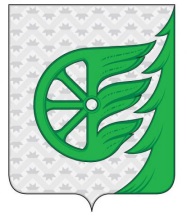 Администрация городского округа город ШахуньяНижегородской областиП О С Т А Н О В Л Е Н И Е